V skladu s 51. členom Zakona o osnovni šoli (Uradni list RS, št. 81/06 – uradno prečiščeno besedilo, 102/07, 107/10, 87/11, 40/12 – ZUJF, 63/13 in 46/16 – ZOFVI-L) podajam Osnovni šoli Ketteja in Murna VLOGOza pridobitev statusaOsnovni podatkiPodatki o vlogiPodatki o obveznostihPodatki o tekmovanjihPodatki o dosežkih (le za status vrhunskega športnika / vrhunskega mladega umetnika)Podatki o trenerju / učitelju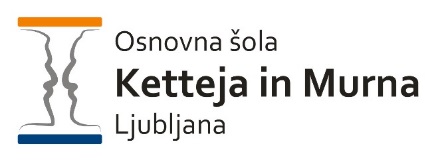 Vloga za statusperspektivni in vrhunski športnikperspektivni in vrhunski mlad umetnikVlogo podajam za šolsko leto ______________________________________Vlogo podajam za pridobitev statusa (ustrezno označite)Število dni v tednu, ko ima učenec obveznosti povezane s pridobitvijo statusa _________Urnik obveznosti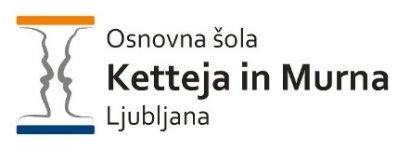 Vloga za statusperspektivni in vrhunski športnikperspektivni in vrhunski mlad umetnikNapišite za prilagajanje obveznosti najpomembnejša tekmovanja, ki se jih bo učenec udeležil. Če je seznam daljši, ga priložite vlogi.Napišite za pridobitev statusa najpomembnejše dosežke. Obvezno priložite vlogi verodostojno potrdilo o dosežku učenca.Kraj in datum: ________________________________________________________(podpis staršev oziroma zakonitega zastopnika)